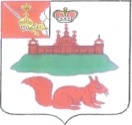 МУНИЦИПАЛЬНОЕ СОБРАНИЕКИЧМЕНГСКО-ГОРОДЕЦКОГО МУНИЦИПАЛЬНОГО РАЙОНА ВОЛОГОДСКОЙ ОБЛАСТИРЕШЕНИЕс. Кичменгский ГородокО назначении на должность председателя контрольно-ревизионной комиссии А.А. ПустохинаВ соответствии с Положением о контрольно-ревизионной комиссии Муниципального Собрания Кичменгско-Городецкого муниципального района, утвержденным решением Муниципального Собрания от 08.12.2011 № 208, Муниципальное Собрание района РЕШИЛО:1. Назначить на должность председателя контрольно-ревизионной комиссии Муниципального Собрания Кичменгско-Городецкого муниципального района Пустохина Александра Александровича с 02 февраля 2017 года.2. Главе района заключить срочный трудовой договор с Пустохиным А.А. с 02 февраля 2017 года, издав соответствующее распоряжение.Глава района                                                                                       Л.Н.Дьяковаот23.11.2016№313